					                                                    DANE KONTAKTOWE: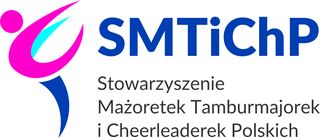 					                 E-mail: stanislawrewienski@neostrada.pl					                                                       Tel: 665 44 75 11KARTA ZGŁOSZENIA NA KURS INSTRUKTORSKI I STOPNIA DLA POCZĄTKUJĄCYCH   27-28.11.2021, godz. 9.00 Miejsce kursu:	SALA GIMNASTYCZNA SZKOLNEGO SCHRONISKA MŁODZIEŻOWEGO „NIEZAPOMINAJKA”, UL. TOROWA 7, OPOLEMiejsce noclegów:	SZKOLNE SCHRONISKO MŁODZIEŻOWE „NIEZAPOMINAJKA”, UL. TOROWA 7, OPOLEKoszt kursu:	450 ZŁ DLA WSZYSTKICH, 390 ZŁ DLA CZŁONKA ZWYCZAJNEGO STOWARZYSZENIAKARTĘ ZGŁOSZENIA NALEŻY PRZESŁAĆ  DO DNIA 25.11.2021OPŁATY DODATKOWE:Proszę o zapewnienie noclegu (40 zł/noc)   	              26/27.11.2021	   27/28.11.2021Proszę o zamówienie wyżywienia:Śniadanie (14 zł):      	Sobota – brak		              Niedziela 28.11.2021 		Obiad (25 zł):              Sobota 27.11.2021         	              Niedziela 28.11.2021Kolacja (14 zł):            Sobota 27.11.2021         	              Niedziela 28.11.2021Opłaty za kurs, noclegi i wyżywienie należy wpłacić na konto SMTiCHP: PKO BP SA Oddział I w Opolu nr rachunku PL 87 1020 3668 0000 5002 0010 0933REGULAMIN1. Kurs  organizuje Stowarzyszenie Mażoretek Tamburmajorek i Cheerleaderek Polskich w oparciu o Regulamin Zawodów SMTiCHP.2. Kurs  organizowany jest zgodnie z przyjętym reżimem sanitarnym.3. Zgłoszenie  na kurs musi zostać potwierdzone podpisaną kartą zgłoszenia przesłaną na adres e-mail: stanislawrewienski@neostrada.pl  do dnia 25.11.2021.4. Należność należy przekazać przelewem na konto SMTiCHP do dnia  25.11.2021.5. Szkolenie obejmuje pracę z rekwizytem baton i pom pom. Zajęcia odbędą się według programu zamieszczonego na stronie SMTiCHP w zakładce       „Szkolenie I stopnia”6. Uczestnik zobowiązany jest do posiadania własnego rekwizytu, obuwia sportowego i stroju sportowego. 7. Na zakończenie kursu uczestnik otrzymuje Certyfikat ukończenia kursu.8. W przypadku odwołania kursu  organizator  zobowiązuje się do zwrotu wpłaty.9. Kursant zobowiązuje się do wypełnienia i dostarczenia w dniu rozpoczęcia kursu (na miejscu) Oświadczenia COVID-19 wraz z zał. Nr 1 i klauzulą RODO.………………………………………………………………….Data i podpis osoby upoważnionejImię i Nazwisko uczestnikaData urodzenia uczestnika: E-mai/Telefon kontaktowy:Imię i Nazwisko OpiekunaDane  Firmy/ NIP  (do faktury):